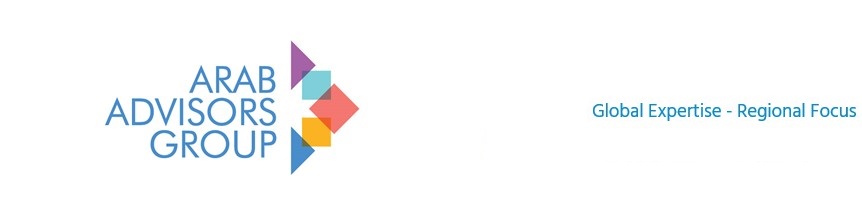 Arab Advisors Group AmmanTel 962.6.5681608PO Box 2374, Amman 11821JordanFor more informationwww.arabadvisors.comarabadvisors@arabadvisors.com FOR IMMEDIATE RELEASEبيان صحفــي – 6 شباط \ فبراير 2023 Media Contact: Rula Jabr+962.6.5681608rula.jabr@arabadvisors.com 
التلفزيون الفضائي المدفوع في العالم العربي: تنافس مزودي الخدمة الأربعة في منطقة الشرق الأوسط وشمال افريقيا لمواكبة التطور في عالم الإعلامقامت مجموعة المرشدين العرب بإصدار تقرير جديد يقوم بتحليل مزودي خدمات التلفزيون الفضائي المدفوعة في منطقة الشرق الأوسط وشمال افريقيا واللذين يستهدفون العالم العربي بشكل خاص. ارتكز التحليل على مدة البث، الباقات وأسعارها، المحتوى والقنوات، بالإضافة إلى الخدمات التفاعلية التي يقدمها المزودون قيد الدراسة للفترة ما بين عام 2014 وعام 2022. إضافة إلى ما سبق، يقدم التقرير تحليلا لمدى استجابة هؤلاء المزودين للقوى التنافسية في المنطقة.ليتمكنوا من الاستجابة للقوى التنافسية والرقمنة في عالم البث، فإن مزودي خدمة القنوات الفضائية في منطقة الشرق الأوسط وشمال افريقيا بحاجة لإعادة تشكيل نماذج أعمالهم. وبحسب التقرير، فإن استجابتهم جاءت بأربعة أشكال، حيث أنهم أطلقوا تطبيقات الـ OTT الخاصة بهم، ومنصات الشاشة المتعدد، كما قاموا بمراجعة التسعير ليكون بحسب الفئات المستهدفة، بالإضافة إلى الدخول في شراكات مع مزودي خدمات الاتصالات ليتسنى لهم تقديم عروضهم مدموجة بخدمات الاتصالات.التقرير وبالاعتماد على التقارير الصادرة سابقا، قام بتحليل أربعة مزودين لخدمة القنوات الفضائية المدفوعة، وهم: شبكة المجد و غوبوكس ((GOBX و بي ان (beIN) بالإضافة الى أوربت شوتايم (OSN).عند مقارنة الأسعار بينهم، فإن ثلاثة من الأربع مزودين تحت الدراسة قاموا بزيادة أسعار باقاتهم في عام 2022 مقارنة بمعدل أسعار نفس الباقات في عام 2016. أما بالنسبة لمدة البث، فإن مدة البث لأحد المزودين انخفضت بنسبة 39% عام 2022 مقارنة بمدة بثها عام 2016، بينما زادت مدد البث لباقي المزودين في عام 2022 مقارنة بمدد بثها للعام 2016.التقرير الجديد بعنوان "تحليل لقطاع التلفزيون الفضائي المدفوع في منطقة الشرق الأوسط وشمال افريقيا والقوى التنافسية لها في عام  2022". واللذي يقدم إجابات للأسئلة التالية:• ما هي عروض مزودي خدمة التلفزيون الفضائي المدفوع في العالم العربي؟• كيف قام مزودو خدمة التلفزيون الفضائي المدفوع بتعديل رسومهم للفترة بين 2014 و 2022؟ما هي التغيرات في قنوات ومدة البث الخاصة بمزودي خدمة التلفزيون الفضائي المدفوع للفترة ما بين 2014 و 2022؟• ما هي فئات ولغات القنوات الفضائية المدفوعة التي تلبي احتياجات منطقة الشرق الأوسط وشمال إفريقيا خلال فترة الدراسة؟• ما هي المقارنة بين خدمات تطبيقات البث المباشر والمنصات المتعددة لمزودي خدمة التلفزيون المدفوع عبر منطقة الشرق الأوسط وشمال إفريقيا؟• من هي القوى التنافسية للتلفزيون الفضائي المدفوع في المنطقة؟يرجى الاتصال بمجموعة المرشدين العرب (Arab Advisors Group) للحصول على نسخة من جدول المحتويات. يمكن شراء التقرير من مجموعة المرشدين العرب مقابل 5,200 دولار أمريكي.قام فريق المحللين في شركة المرشدين العرب (Arab Advisors Group) بإصدار حوالي 5,500 تقرير عن قطاعات الاتصالات والاعلام العربية، يمكن شراء هذه التقارير بطريقة فردية، أو عن طريق الاشتراك السنوي مع شركة المرشدين العرب (www.arabadvisors.com).تفخر شركة المرشدين العرب (Arab Advisors Group) بخدمة أكثر من 945 شركة عالمية وإقليمية يمكن الاطلاع عليها بزيارة الموقع التالي على الانترنت: https://arabadvisors.com/client-list .-END-Special note to the editors: Kindly use Arab Advisors (not AAG) when abbreviating Arab Advisors Group. AAG is not a suitable abbreviation since it conflicts with the name of another company not related at all to Arab Advisors Group.Arab Advisors Group’s Arabic name is مجموعة المرشدين العرب  Please include our name in English in brackets after the name in ArabicArab Advisors Group provides reliable research, analysis and forecasts of Arab communications, media, technology and financial markets. The services cover nineteen countries in the Arab World: Lebanon, Syria, Jordan, Palestine, Iraq, Egypt, Sudan, Saudi Arabia, Yemen, UAE, Kuwait, Qatar, Bahrain, Oman, Libya, Tunisia, Algeria, Morocco and Mauritania. For more information, please contact the Arab Advisors Group offices. www.arabadvisors.com 